ПриложениеУТВЕРЖДЕНЫ
постановлениемадминистрации Тужинского
муниципального районаот 05.12.2022   №375Приложение № 13к ПорядкуУСЛОВИЯ
 предоставления финансовой помощи гражданам 
в связи с утратой ими имущества первой необходимости 
в результате чрезвычайных ситуаций природного и техногенного характера на территории Тужинского муниципального района1.  Настоящие Условия определяют условия предоставления финансовой помощи гражданам в связи с утратой ими имущества первой необходимости в результате чрезвычайных ситуаций природного и техногенного характера на территории Тужинского муниципального района (далее – финансовая помощь).Для целей настоящих Условий:под чрезвычайной ситуацией понимается обстановка на территории Тужинского муниципального района, сложившаяся в результате аварии, опасного природного явления, катастрофы, распространения заболевания, представляющего опасность для окружающих, стихийного или иного бедствия, которые могут повлечь или повлекли за собой человеческие жертвы, ущерб здоровью людей или окружающей среде, значительные материальные потери и нарушение условий жизнедеятельности людей.под имуществом первой необходимости понимается минимальный набор непродовольственных товаров общесемейного пользования, необходимых для сохранения здоровья человека и обеспечения
его жизнедеятельности, включающий в себя:предметы для хранения и приготовления пищи – холодильник, газовая плита (электрическая плита), шкаф для посуды,предметы мебели для приема пищи – стол, стул (табурет),предметы мебели для сна – кровать (диван),предметы средств информирования граждан – телевизор (радио),предметы средств водоснабжения и отопления (в случае отсутствия централизованного водоснабжения и отопления) – насос для подачи воды, водонагреватель и отопительный котел (переносная печь).Факт утраты имущества первой необходимости гражданами
в результате чрезвычайной ситуации устанавливается исходя из следующих критериев:частичная утрата имущества первой необходимости – приведение
в результате воздействия поражающих факторов источника чрезвычайной ситуации части находящегося в жилом помещении, попавшем в зону чрезвычайной ситуации, имущества первой необходимости (не менее
3 предметов имущества первой необходимости) в состояние, непригодное для дальнейшего использования; полная утрата имущества первой необходимости – приведение
в результате воздействия поражающих факторов источника чрезвычайной ситуации всего находящегося в жилом помещении, попавшем в зону чрезвычайной ситуации, имущества первой необходимости в состояние, непригодное для дальнейшего использования.При определении степени утраты имущества первой необходимости
в результате чрезвычайной ситуации учитывается утрата предметов имущества первой необходимости каждой категории однократно.Понятие «зона чрезвычайной ситуации» в настоящем Порядке и условиях используется в значении, определенном Федеральным законом от 21.12.1994 № 68-ФЗ «О защите населения и территорий от чрезвычайных ситуаций природного и техногенного характера» (далее – Федеральный закон от 21.12.1994 № 68-ФЗ).2. Право на предоставление финансовой помощи имеют граждане Российской Федерации, а также в случаях, предусмотренных международными договорами Российской Федерации, иностранные граждане, проживающие на территории Тужинского муниципального района в жилых помещениях, попавших в зону чрезвычайной ситуации, и утратившие частично или полностью имущество первой необходимости в результате чрезвычайной ситуации (далее – граждане). В случае если в жилом помещении, попавшем в зону чрезвычайной ситуации, проживает несколько граждан, у которых в результате чрезвычайной ситуации частично или полностью утрачено имущество первой необходимости, право на предоставление финансовой помощи имеет каждый из указанных граждан.Получателем финансовой помощи на недееспособного (ограниченного в дееспособности) совершеннолетнего гражданина является его законный представитель. Получателем финансовой помощи на несовершеннолетнего ребенка (детей) является один из родителей 
(иной законный представитель) ребенка (детей). Финансовая помощь 
не выплачивается родителю на ребенка (детей), в отношении которого (которых) он лишен родительских прав (ограничен в родительских правах).3. Финансовая помощь гражданам осуществляется за счет средств резервного фонда администрации Тужинского муниципального района и предоставления субсидий из резервного фонда Правительства Кировской области.4. Уровень софинансирования Кировской областью объема расходного обязательства Тужинского муниципального района из областного бюджета составляет 90%. При этом размер выплаты гражданину с целью оказания ему финансовой помощи в связи с утратой имущества первой необходимости в результате ЧС природного и техногенного характера не может превышать 50 000 рублей на 1 человека за частично утраченное имущество первой необходимости и 100 000 рублей на 1 человека за полную утрату имущества первой необходимости. Предоставление субсидии осуществляется на основании соглашения о предоставлении субсидии, заключенного между администрацией Губернатора и Правительства Кировской области и администрацией Тужинского муниципального района в программном комплексе «Бюджет-СМАРТ»5. Граждане вправе обратиться за предоставлением финансовой помощи в порядке, предусмотренном настоящими Условиями, не позднее 6 месяцев со дня введения режима чрезвычайной ситуации, пожара для органов управления и сил территориальной подсистемы Тужинского муниципального района единой государственной системы предупреждения и ликвидации чрезвычайных ситуаций при возникновении чрезвычайной ситуации, в результате которой ими частично или полностью утрачено имущество первой необходимости (далее – режим чрезвычайной ситуации). Отмена режима чрезвычайной ситуации в связи с устранением обстоятельств, послуживших причиной возникновения чрезвычайной ситуации, не является основанием для отказа в выделении бюджетных ассигнований из резервного фонда.6. Для принятия администрацией Тужинского муниципального района решения о назначении выплаты финансовой помощи необходимы следующие документы (сведения):6.1. Заявление о выплате финансовой помощи в связи с утратой имущества первой необходимости (далее – заявление) по форме, согласно приложениям № 1 и № 2 к настоящим Условиям.6.2. Копия свидетельства о рождении ребенка, выданного компетентным органом иностранного государства, и его нотариально удостоверенный перевод на русский язык (в случае получения финансовой помощи, причитающейся ребенку, свидетельство о рождении, которого выдано компетентным органом иностранного государства).6.3. Копия паспорта гражданина Российской Федерации либо иного документа, удостоверяющего личность, в соответствии с законодательством Российской Федерации.6.4. Документ (сведения) о проживании гражданина по месту жительства (пребывания) в жилом помещении, которое попало в зону чрезвычайной ситуации при введении режима чрезвычайной ситуации.6.5. Копия свидетельства о рождении ребенка либо документ (сведения), подтверждающий (подтверждающие) факт государственной регистрации рождения ребенка (в случае получения финансовой помощи, причитающейся ребенку).6.6. Копия свидетельства об установлении отцовства либо документ (сведения), подтверждающий (подтверждающие) факт государственной регистрации установления отцовства (в случае получения финансовой помощи, причитающейся ребенку, в отношении которого установлено отцовство).6.7. Документ (сведения) органа опеки и попечительства об установлении над ребенком опеки (попечительства) (в случае получения финансовой помощи, причитающейся ребенку, над которым установлена опека (попечительство).6.8. Сведения, подтверждающие факт нахождения жилого помещения, указанного в заявлении, в зоне чрезвычайной ситуации.6.9. Заключение комиссии Тужинского муниципального района Кировской области об установлении факта проживания гражданина в жилом помещении, находящемся в зоне чрезвычайной ситуации, и факта утраты гражданином имущества первой необходимости в результате чрезвычайной ситуации.7. Гражданин (его представитель, законный представитель) в целях получения финансовой помощи обязан представить документы, предусмотренные подпунктами 6.1. и 6.2.  пункта 6 настоящих Условий.Документы, предусмотренные пунктами 6.3. – 6.9. пункта 6. Настоящих Порядка и условий, гражданин (его представитель, законный представитель) в целях получения финансовой помощи вправе представить по своей инициативе.Межведомственное взаимодействие в целях предоставления компенсации осуществляется в соответствии с требованиями Федерального закона от 27.07.2010 № 210-ФЗ «Об организации предоставления государственных и муниципальных услуг».8. Заявление и прилагаемые к нему документы, предусмотренные пунктом 6, настоящих Условий (далее – документы), представляются в письменной форме гражданином (его представителем, законным представителем) (далее – заявитель) в администрацию Тужинского муниципального района. Заявление и прилагаемые к нему документы могут быть представлены заявителем лично, направлены посредством почтовой или курьерской связи. Полномочия представителя подтверждаются доверенностью, оформленной в порядке, установленном гражданским законодательством, законного представителя – в соответствии с действующим законодательством.При представлении копий документов заявителем лично предъявляются оригиналы документов для обозрения. Копии документов сверяются с оригиналами и заверяются специалистом, ответственным за прием документов. В случае направления заявления и прилагаемых к нему документов посредством почтовой или курьерской связи оригиналы документов в администрацию Тужинского муниципального района не представляются.Направленные посредством почтовой или курьерской связи копии документов должны быть заверены в установленном законодательством порядке.Заявление и прилагаемые к нему документы, представленные заявителем лично, регистрируются в установленном порядке специалистом администрации Тужинского муниципального района, ответственным за прием документов, в день представления заявления и прилагаемых к нему документов. Заявление и прилагаемые к нему документы, направленные посредством почтовой или курьерской связи, регистрируются в порядке ведения делопроизводства в день поступления заявления и прилагаемых 
к нему документов в администрацию Тужинского муниципального района.Днем представления заявления и прилагаемых к нему документов считается день регистрации заявления и прилагаемых к нему документов в администрации Тужинского муниципального района.9. Основаниями для отказа в приеме заявления и прилагаемых к нему документов являются:9.1. Непредставление (представление не в полном объеме) документов, представление которых является обязанностью заявителя.9.2. Нарушение предусмотренного пунктом 5 настоящих Условий срока обращения гражданина за предоставлением финансовой помощи. 9.3. Представленные заявителем документы содержат подчистки и исправления текста либо повреждения, наличие которых не позволяет 
в полном объеме использовать информацию и сведения, содержащиеся 
в документах.9.4. Копии представленных документов не заверены в порядке, установленном законодательством Российской Федерации, и при этом 
не представлены оригиналы указанных документов для обозрения.9.5. Представленные документы утратили силу или являются недействительными на день представления документов.9.6. Непредставление документа, указанного в абзаце третьем пункта 8 настоящих Условий, подтверждающего полномочия представителя (законного представления) гражданина (в случае представления заявления и прилагаемых к нему документов представителем (законным представителем) гражданина). 10. Администрация Тужинского муниципального района в течение 10 рабочих дней со дня представления заявления и прилагаемых к нему документов рассматривает представленные заявителем заявление и прилагаемые к нему документы, определяет соблюдение условий предоставления финансовой помощи, предусмотренных пунктами 2 и 5 настоящих Условий, и на основании имеющихся документов (сведений), в том числе заключения, указанного в подпункте 6.9 пункта 6 настоящих Условий, принимает решение о назначении выплаты финансовой помощи либо об отказе в назначении выплаты финансовой помощи.Обращение о выделении бюджетных ассигнований из резервного фонда Правительства Кировской области, заявление и прилагаемые к нему документы, принятые специалистами администрации Тужинского муниципального района, направляются в администрацию Губернатора и Правительства Кировской области. 11. Основаниями для принятия администрацией Тужинского муниципального района решения об отказе в назначении выплаты финансовой помощи являются:11.1. Непредставление (представление не в полном объеме) документов, представление которых является обязанностью заявителя.11.2. Нарушение предусмотренного пунктом 5 настоящих Порядка 
и условий срока обращения гражданина за предоставлением финансовой помощи.11.3. Представленные документы утратили силу или являются недействительными на день представления документов.11.4. Наличие в заявлении и прилагаемых к нему документах неполных и (или) недостоверных сведений.11.5. Факт нахождения жилого помещения, указанного
в заявлении, в зоне чрезвычайной ситуации не подтвержден.11.6. Факт проживания гражданина в жилом помещении, попавшем 
в зону чрезвычайной ситуации и указанном в заявлении, и (или) факт частичной или полной утраты имущества первой необходимости 
в результате чрезвычайной ситуации не подтвержден заключением, указанным в подпункте 6.9 пункта 6 настоящих Условий. 11.7. Сведения о наличии международного договора Российской Федерации, в соответствии с которым иностранный гражданин имеет право на предоставление финансовой помощи, отсутствуют.11.8. Факт смерти гражданина (граждан), указанного (указанных)
в заявлении, и (или) получателя финансовой помощи в соответствии
с абзацем третьим пункта 2 настоящих Условий.11.9. В отношении родителя, подавшего заявление в соответствии 
с абзацем третьим пункта 2 настоящих Условий, имеется вступившее в силу решение суда о лишении родительских прав или 
об ограничении в родительских правах в отношении ребенка (детей), указанного (указанных) в заявлении.11.10. Сведения об установлении опеки (попечительства), указанные 
в заявлении, являются недостоверными.11.11. Наличие принятого ранее решения о назначении выплаты финансовой помощи, причитающейся гражданину в соответствии
с настоящими Условиями.11.12. Непредставление документа, указанного в абзаце третьем пункта 8 настоящих Условий, подтверждающего полномочия представителя (законного представителя) гражданина (в случае представления заявления и прилагаемых к нему документов представителем (законным представителем) гражданина).12. В случае принятия решения о назначении выплаты финансовой помощи администрация Тужинского муниципального района в течение 1 рабочего дня со дня принятия такого решения уведомляет заявителя о принятом решении о назначении выплаты финансовой помощи по телефону, указанному в заявлении.В случае принятия решения об отказе в назначении выплаты финансовой помощи администрация Тужинского муниципального района в течение 
1 рабочего дня со дня принятия такого решения уведомляет заявителя 
о принятом решении об отказе в назначении выплаты финансовой помощи 
по телефону, указанному в заявлении, с разъяснением причин, послуживших основанием для отказа в назначении выплаты финансовой помощи, и направляет ему письменное уведомление о принятом решении об отказе в назначении выплаты финансовой помощи с указанием причин, послуживших основанием для отказа в назначении выплаты финансовой помощи, и порядка обжалования принятого решения почтовым отправлением с уведомлением о вручении.13. Выплата финансовой помощи получателю финансовой помощи производится через кредитные организации или организации почтовой связи в течение 3 рабочих дней со дня поступления на лицевой счет 
администрации Тужинского муниципального района денежных средств, выделенных администрации Тужинского муниципального района Кировской области из резервного фонда Правительства Кировской области на цели осуществления выплаты финансовой помощи, но не позднее 20 рабочих дней со дня принятия решения о назначении выплаты финансовой помощи.14. Средства финансовой помощи, необоснованно выплаченные 
в соответствии с настоящими Условиями вследствие представления заявителем документов, содержащих заведомо неверную информацию, сокрытия данных, влияющих на принятие решения о предоставлении финансовой помощи, добровольно возвращаются получателем финансовой помощи по его заявлению или на основании требования администрация Тужинского муниципального района в областной бюджет. При отказе от добровольного возврата необоснованно выплаченных средств финансовой помощи указанные средства по иску администрация Тужинского муниципального района взыскиваются с получателя финансовой помощи в судебном порядке в соответствии с законодательством Российской Федерации.15. Споры по вопросам предоставления финансовой помощи разрешаются в порядке, установленном законодательством Российской Федерации._____________                           Приложение № 1                           к УсловиямГлаве Тужинского муниципального района _______________________________________от   	проживающего(ей) по адресу:   	                                                                                               дата рождения _________________________                                                                                                телефон: ______________________________                                                                                                     паспорт: серия___________ № ____________                                                                                               дата выдачи ___________________________                                                                                               кем выдан_____________________________                                                                                               ______________________________________                                                                                              СНИЛС (при наличии) __________________ЗАЯВЛЕНИЕПрошу назначить мне в соответствии с постановлением администрации Тужинского муниципального района Кировской области от 18.09.2018 № 332 «О порядке использования бюджетных ассигнований резервного фонда администрации Тужинского муниципального района» выплату финансовой помощи гражданам в связи с утратой ими имущества первой необходимости в результате чрезвычайных ситуаций природного и техногенного характера на территории Тужинского муниципального района Кировской области:(причина утраты)(дата утраты)(способ выплаты: через кредитные организации или организации почтовой связи)Банковские реквизиты для выплаты:Лицевой счет: 	 Расчетный счет: 			 Наименование банка:  		БИКИННКППК заявлению прилагаю следующие документы: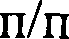 За достоверность представленных документов несу персональную ответственность. Против проверки представленных мной сведений не возражаю.В соответствии   с   Федеральным   законом   от   27.07.2006   К   152-ФЗ«О персональных данных» выражаю согласие на обработку своих персональных данных (сбор, систематизацию, накопление, хранение, уточнение (обновление, изменение), использование, распространение (в том числе передачу), обезличивание, блокирование) в целях назначения выплаты финансовой помощи гражданам в связи с утратой ими имущества первой необходимости в результате чрезвычайных ситуаций природного и техногенного характера на территории Кировской области.Мне разъяснено, что данное согласие может быть отозвано мною.Предупрежден(а) об уголовной ответственности за мошенничество при получении выплат в соответствии со статьей 159.2 Уголовного кодекса Российской Федерации.«    »                     20     г.                                                     _____________                  (дата)	          (фамилия, инициалы)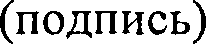 Расписка-уведомление*Заявление и документы гражданина  	(линия отреза)Расписка-уведомление*Заявление и документы гражданина  	*Заполняется специалистом.                                                                       ____________                                                                                                                       Приложение № 2                                                                                                                                               к Условиям                                                                                                                Главе Тужинского муниципального района                     от                                                                                                            _________________________________                                                                               проживающего(ей) по адресу:                                                                                               дата рождения_________________________                                                                                                телефон: ______________________________                                                                                                    паспорт: серия___________ № ______________                                                                                               дата выдачи ___________________________                                                                                               кем выдан_____________________________                                                                                              ______________________________________                                                                                              СНИЛС (при наличии) __________________ЗАЯВЛЕНИЕПрошу назначить мне, представителю и (или) законному представителю несовершеннолетнего        или        недееспособного        лица,        в        соответствии с постановлением администрации Тужинского муниципального района Кировской области от 18.09.2018 № 332 «О порядке использования бюджетных ассигнований резервного фонда администрации Тужинского муниципального района» выплату финансовой помощи гражданам в связи с утратой ими имущества первой необходимости в результате чрезвычайных ситуаций природного и техногенного характера на территории Тужинского муниципального района Кировской области:               _____________________________________________________________________________
                                                                            (причина утраты)____________________________________________________________________________
                                                                            (дата утраты)               на моих несовершеннолетних детей:1) 	(фамилия, имя, отчество (при наличии), дата рождения, СНИЛС (при наличии), свидетельство о рождении (серия, номер, дата), дата и номер записи акта о рождении или реквизиты документа о рождении, выданного компетентным органом иностранного государства)2)		 
            (фамилия, имя, отчество (при наличии), дата рождения, СНИЛС (при наличии)           свидетельство о рождении (серия, номер, дата), дата и номер записи акта о рождении или реквизиты документа о рождении, выданного компетентным органом иностранного государства)иных	лиц,	представителем	и	(или)	законным	представителем	которых я являюсь1)______________________________________________________________________________            (фамилия, имя, отчество (при наличии), дата рождения, данные документа, удостоверяющего    личность, СНИЛС (при наличии)    2)	      (фамилия, имя, отчество (при наличии), дата рождения, данные документа, удостоверяющего личность, СНИЛС (при наличии)    ________________________________________________________________________________________                       (способ выплаты: через кредитные организации или организации почтовой связи)Банковские реквизиты для выплаты:     Лицевой счет: 	                                                                                                                        Расчетный счет: _________________________________________________________________     Наименование банка:   		     БИК___________________________________________________________________________     ИНН____________________________________________________________________________     КПП_______________________________________________________________________________К заявлению прилагаю следующие документы:      За достоверность представленных документов несу персональную ответственность. Против проверки представленных мной сведений не возражаю.             В   соответствии    с    Федеральным    законом    от    27.07.2006    №    152-ФЗ  «О персональных данных» выражаю согласие на обработку (сбор, систематизацию, накопление, хранение, уточнение (обновление, изменение), использование, распространение (в том числе передачу), обезличивание, блокирование) сведений, указанных в настоящем заявлении, и прилагаемых документах в целях назначения выплаты финансовой помощи гражданам в связи с утратой ими имущества первой необходимости в результате чрезвычайных ситуаций природного и техногенного характера на территории Тужинского муниципального района Кировской области.    Мне разъяснено, что данное согласие может быть отозвано мною.   Предупрежден(а) об уголовной ответственности за мошенничество при получении выплат в соответствии со статьей 159.2 Уголовного кодекса Российской Федерации.             «   »	              20   г.              	                    	                      (дата)                                                        (подпись)                                           (фамилия, инициалы)Расписка-уведомление*Заявление и документы гражданина  	(линия отреза)Расписка-уведомление*Заявление и документы гражданина  	*Заполняется специалистом._______________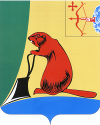 АДМИНИСТРАЦИЯ ТУЖИНСКОГО МУНИЦИПАЛЬНОГО РАЙОНА КИРОВСКОЙ ОБЛАСТИАДМИНИСТРАЦИЯ ТУЖИНСКОГО МУНИЦИПАЛЬНОГО РАЙОНА КИРОВСКОЙ ОБЛАСТИАДМИНИСТРАЦИЯ ТУЖИНСКОГО МУНИЦИПАЛЬНОГО РАЙОНА КИРОВСКОЙ ОБЛАСТИАДМИНИСТРАЦИЯ ТУЖИНСКОГО МУНИЦИПАЛЬНОГО РАЙОНА КИРОВСКОЙ ОБЛАСТИАДМИНИСТРАЦИЯ ТУЖИНСКОГО МУНИЦИПАЛЬНОГО РАЙОНА КИРОВСКОЙ ОБЛАСТИПОСТАНОВЛЕНИЕПОСТАНОВЛЕНИЕПОСТАНОВЛЕНИЕПОСТАНОВЛЕНИЕПОСТАНОВЛЕНИЕ05.12.2022№ 375пгт Тужапгт Тужапгт ТужаО внесении изменений в постановление администрации Тужинского муниципального района от 18.09.2018 № 332О внесении изменений в постановление администрации Тужинского муниципального района от 18.09.2018 № 332О внесении изменений в постановление администрации Тужинского муниципального района от 18.09.2018 № 332О внесении изменений в постановление администрации Тужинского муниципального района от 18.09.2018 № 332О внесении изменений в постановление администрации Тужинского муниципального района от 18.09.2018 № 332В соответствии со статьей 81 Бюджетного Кодекса Российской Федерации и статьями 14 и 21 Положения о бюджетном процессе в Тужинском муниципальном районе Кировской области, утвержденного решением Тужинской Районной Думы Кировской области от 26.02.2021 № 54/400, администрация Тужинского района ПОСТАНОВЛЯЕТ:Внести в постановление администрации Тужинского муниципального района от 18.09.2018 № 332 «О порядке использования бюджетных ассигнований резервного фонда администрации Тужинского муниципального района» (далее – Порядок), следующие изменения:Раздел 2 Порядка изложить в новой редакции:«2. Средства резервного фонда района направляются на финансовое обеспечение мер по ликвидации пожаров, а также стихийных бедствий и чрезвычайных ситуаций природного и техногенного характера (далее- ЧС) на территории Тужинского муниципального района, а именно на:».1.2. В подразделе 2.3. раздела 2 Порядка слова «до 550 рублей» и «до 250 рублей» заменить словами «до 750 рублей» и «до 450 рублей» соответственно.1.3. Раздел 2 Порядка дополнить подразделом 2.6 следующего содержания:         «2.6. Оказание финансовой помощи гражданам в связи с утратой ими имущества первой необходимости в результате ЧС природного и техногенного характера на муниципальном уровне в размерах и на условиях, установленных настоящим постановлением, согласно приложению № 13.».Утвердить приложение № 13 к Порядку согласно приложению.Наименование приложения № 2 к Порядку «Перечень неотложных аварийно- восстановительных работ» дополнить словами «по ликвидации чрезвычайных ситуаций и (или) последствий пожаров».Внести изменение в приложение № 2 к Порядку, дополнив пункт 7 словом «, пожара».Настоящее постановление вступает в силу с момента опубликования в Бюллетене муниципальных нормативных правовых актов органов местного самоуправления Тужинского муниципального района Кировской области.Контроль за выполнением настоящего постановления оставляю за собой.Глава Тужинскогомуниципального района    Л.В. Бледных______________________________________________________________________В соответствии со статьей 81 Бюджетного Кодекса Российской Федерации и статьями 14 и 21 Положения о бюджетном процессе в Тужинском муниципальном районе Кировской области, утвержденного решением Тужинской Районной Думы Кировской области от 26.02.2021 № 54/400, администрация Тужинского района ПОСТАНОВЛЯЕТ:Внести в постановление администрации Тужинского муниципального района от 18.09.2018 № 332 «О порядке использования бюджетных ассигнований резервного фонда администрации Тужинского муниципального района» (далее – Порядок), следующие изменения:Раздел 2 Порядка изложить в новой редакции:«2. Средства резервного фонда района направляются на финансовое обеспечение мер по ликвидации пожаров, а также стихийных бедствий и чрезвычайных ситуаций природного и техногенного характера (далее- ЧС) на территории Тужинского муниципального района, а именно на:».1.2. В подразделе 2.3. раздела 2 Порядка слова «до 550 рублей» и «до 250 рублей» заменить словами «до 750 рублей» и «до 450 рублей» соответственно.1.3. Раздел 2 Порядка дополнить подразделом 2.6 следующего содержания:         «2.6. Оказание финансовой помощи гражданам в связи с утратой ими имущества первой необходимости в результате ЧС природного и техногенного характера на муниципальном уровне в размерах и на условиях, установленных настоящим постановлением, согласно приложению № 13.».Утвердить приложение № 13 к Порядку согласно приложению.Наименование приложения № 2 к Порядку «Перечень неотложных аварийно- восстановительных работ» дополнить словами «по ликвидации чрезвычайных ситуаций и (или) последствий пожаров».Внести изменение в приложение № 2 к Порядку, дополнив пункт 7 словом «, пожара».Настоящее постановление вступает в силу с момента опубликования в Бюллетене муниципальных нормативных правовых актов органов местного самоуправления Тужинского муниципального района Кировской области.Контроль за выполнением настоящего постановления оставляю за собой.Глава Тужинскогомуниципального района    Л.В. Бледных______________________________________________________________________В соответствии со статьей 81 Бюджетного Кодекса Российской Федерации и статьями 14 и 21 Положения о бюджетном процессе в Тужинском муниципальном районе Кировской области, утвержденного решением Тужинской Районной Думы Кировской области от 26.02.2021 № 54/400, администрация Тужинского района ПОСТАНОВЛЯЕТ:Внести в постановление администрации Тужинского муниципального района от 18.09.2018 № 332 «О порядке использования бюджетных ассигнований резервного фонда администрации Тужинского муниципального района» (далее – Порядок), следующие изменения:Раздел 2 Порядка изложить в новой редакции:«2. Средства резервного фонда района направляются на финансовое обеспечение мер по ликвидации пожаров, а также стихийных бедствий и чрезвычайных ситуаций природного и техногенного характера (далее- ЧС) на территории Тужинского муниципального района, а именно на:».1.2. В подразделе 2.3. раздела 2 Порядка слова «до 550 рублей» и «до 250 рублей» заменить словами «до 750 рублей» и «до 450 рублей» соответственно.1.3. Раздел 2 Порядка дополнить подразделом 2.6 следующего содержания:         «2.6. Оказание финансовой помощи гражданам в связи с утратой ими имущества первой необходимости в результате ЧС природного и техногенного характера на муниципальном уровне в размерах и на условиях, установленных настоящим постановлением, согласно приложению № 13.».Утвердить приложение № 13 к Порядку согласно приложению.Наименование приложения № 2 к Порядку «Перечень неотложных аварийно- восстановительных работ» дополнить словами «по ликвидации чрезвычайных ситуаций и (или) последствий пожаров».Внести изменение в приложение № 2 к Порядку, дополнив пункт 7 словом «, пожара».Настоящее постановление вступает в силу с момента опубликования в Бюллетене муниципальных нормативных правовых актов органов местного самоуправления Тужинского муниципального района Кировской области.Контроль за выполнением настоящего постановления оставляю за собой.Глава Тужинскогомуниципального района    Л.В. Бледных______________________________________________________________________В соответствии со статьей 81 Бюджетного Кодекса Российской Федерации и статьями 14 и 21 Положения о бюджетном процессе в Тужинском муниципальном районе Кировской области, утвержденного решением Тужинской Районной Думы Кировской области от 26.02.2021 № 54/400, администрация Тужинского района ПОСТАНОВЛЯЕТ:Внести в постановление администрации Тужинского муниципального района от 18.09.2018 № 332 «О порядке использования бюджетных ассигнований резервного фонда администрации Тужинского муниципального района» (далее – Порядок), следующие изменения:Раздел 2 Порядка изложить в новой редакции:«2. Средства резервного фонда района направляются на финансовое обеспечение мер по ликвидации пожаров, а также стихийных бедствий и чрезвычайных ситуаций природного и техногенного характера (далее- ЧС) на территории Тужинского муниципального района, а именно на:».1.2. В подразделе 2.3. раздела 2 Порядка слова «до 550 рублей» и «до 250 рублей» заменить словами «до 750 рублей» и «до 450 рублей» соответственно.1.3. Раздел 2 Порядка дополнить подразделом 2.6 следующего содержания:         «2.6. Оказание финансовой помощи гражданам в связи с утратой ими имущества первой необходимости в результате ЧС природного и техногенного характера на муниципальном уровне в размерах и на условиях, установленных настоящим постановлением, согласно приложению № 13.».Утвердить приложение № 13 к Порядку согласно приложению.Наименование приложения № 2 к Порядку «Перечень неотложных аварийно- восстановительных работ» дополнить словами «по ликвидации чрезвычайных ситуаций и (или) последствий пожаров».Внести изменение в приложение № 2 к Порядку, дополнив пункт 7 словом «, пожара».Настоящее постановление вступает в силу с момента опубликования в Бюллетене муниципальных нормативных правовых актов органов местного самоуправления Тужинского муниципального района Кировской области.Контроль за выполнением настоящего постановления оставляю за собой.Глава Тужинскогомуниципального района    Л.В. Бледных______________________________________________________________________В соответствии со статьей 81 Бюджетного Кодекса Российской Федерации и статьями 14 и 21 Положения о бюджетном процессе в Тужинском муниципальном районе Кировской области, утвержденного решением Тужинской Районной Думы Кировской области от 26.02.2021 № 54/400, администрация Тужинского района ПОСТАНОВЛЯЕТ:Внести в постановление администрации Тужинского муниципального района от 18.09.2018 № 332 «О порядке использования бюджетных ассигнований резервного фонда администрации Тужинского муниципального района» (далее – Порядок), следующие изменения:Раздел 2 Порядка изложить в новой редакции:«2. Средства резервного фонда района направляются на финансовое обеспечение мер по ликвидации пожаров, а также стихийных бедствий и чрезвычайных ситуаций природного и техногенного характера (далее- ЧС) на территории Тужинского муниципального района, а именно на:».1.2. В подразделе 2.3. раздела 2 Порядка слова «до 550 рублей» и «до 250 рублей» заменить словами «до 750 рублей» и «до 450 рублей» соответственно.1.3. Раздел 2 Порядка дополнить подразделом 2.6 следующего содержания:         «2.6. Оказание финансовой помощи гражданам в связи с утратой ими имущества первой необходимости в результате ЧС природного и техногенного характера на муниципальном уровне в размерах и на условиях, установленных настоящим постановлением, согласно приложению № 13.».Утвердить приложение № 13 к Порядку согласно приложению.Наименование приложения № 2 к Порядку «Перечень неотложных аварийно- восстановительных работ» дополнить словами «по ликвидации чрезвычайных ситуаций и (или) последствий пожаров».Внести изменение в приложение № 2 к Порядку, дополнив пункт 7 словом «, пожара».Настоящее постановление вступает в силу с момента опубликования в Бюллетене муниципальных нормативных правовых актов органов местного самоуправления Тужинского муниципального района Кировской области.Контроль за выполнением настоящего постановления оставляю за собой.Глава Тужинскогомуниципального района    Л.В. Бледных______________________________________________________________________Регистрационный номер заявленияПринял специалист администрации 
Тужинского муниципального районаПринял специалист администрации 
Тужинского муниципального районаПринял специалист администрации 
Тужинского муниципального районаРегистрационный номер заявленияДатаФ.И.О. специалистаПодписьРегистрационный номер заявленияПринял специалист администрации 
Тужинского муниципального районаПринял специалист администрации 
Тужинского муниципального районаПринял специалист администрации 
Тужинского муниципального районаРегистрационный номер заявленияДатаФ.И.О. специалистаПодпись№НаименованиедокументаНомер документаДата выдачиОрганизацияРегистрационный номер заявленияПринял специалист администрации 
Тужинского муниципального районаПринял специалист администрации 
Тужинского муниципального районаПринял специалист администрации 
Тужинского муниципального районаРегистрационный номер заявленияДатаФ.И.О. специалиста	  |	ПодписьФ.И.О. специалиста	  |	ПодписьРегистрационный номер заявленияПринял специалист администрации 
Тужинского муниципального районаПринял специалист администрации 
Тужинского муниципального районаПринял специалист администрации 
Тужинского муниципального районаРегистрационный номер заявленияДатаФ.И.О. специалистаПодпись